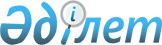 Ө.Е.Шөкеевті Қазақстан Республикасы Премьер-Министрінің бірінші орынбасары қызметіне тағайындау туралыҚазақстан Республикасы Президентінің 2011 жылғы 11 сәуірдегі № 6 Жарлығы      Өмірзақ Естайұлы Шөкеев Қазақстан Республикасы Премьер-Министрінің бірінші орынбасары болып тағайындалсын.      Қазақстан Республикасының

      Президенті                                 Н. Назарбаев
					© 2012. Қазақстан Республикасы Әділет министрлігінің «Қазақстан Республикасының Заңнама және құқықтық ақпарат институты» ШЖҚ РМК
				